30-Days of Mindset Coaching doTERRAby 30 Presidential Diamonds Provided by: Kacie VaudryLink here: KaciePHLhttps://soundcloud.com/user-572468099/sets/30-days-of-mindset-coachingAudiobook version available at: https://s3.amazonaws.com/benbalden.com/30-Days+of+Mindset+Coaching+doTERRA.m4b 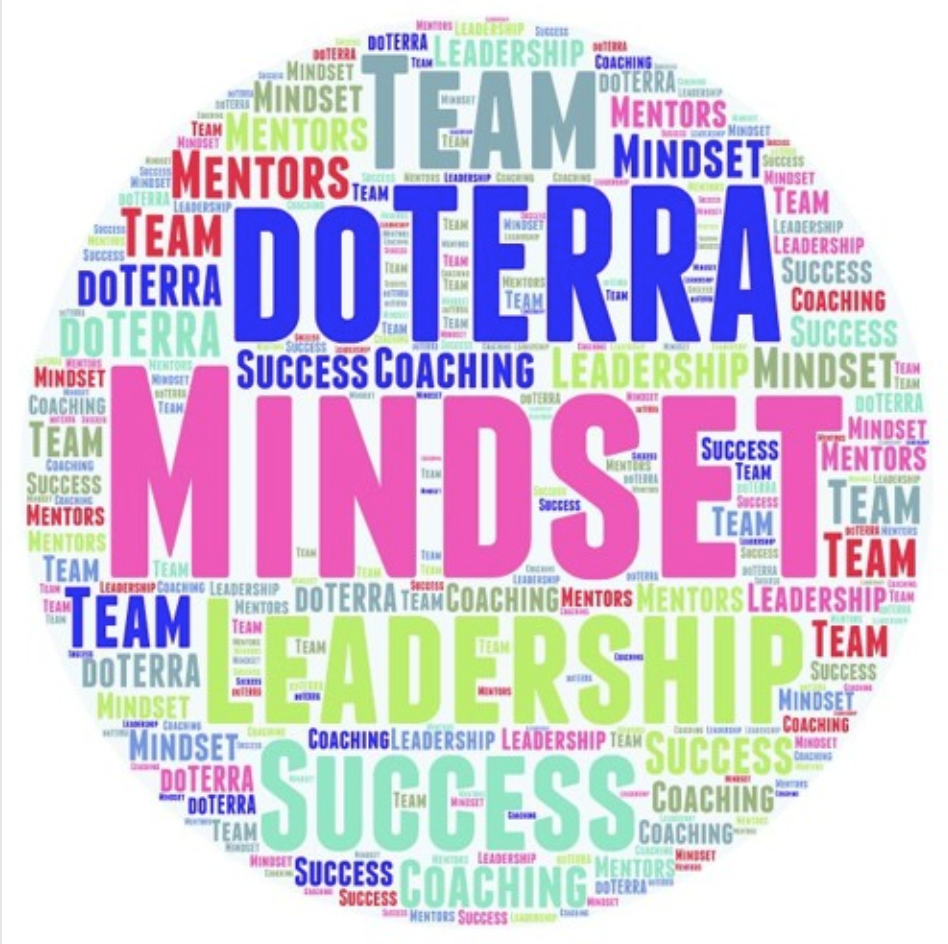 Quick Reference Table of ContentsQuick Reference Table of Contents	1About	3Day 1. Busting Through Fear-Brianne Hovey (11:40 min)	3Day 2. Joy In The Journey - Jessica Iddings (6:18 min)	4Day 3. How to do this with your spouse-Dawna T (12:09 min)	4Day 4. How to create massive momentum in your teams-Li Fryling (9:11 min)	5Day 5. Team Culture-Jennifer Brady (11:25 min)	6Day 6. Work/Life Balance - Dana Moore (13:10 min)	7Day 7. Confidence In Our Company (dating DoTERRA)-Lindsay Knapp (12:54 min)	8Day 8. Creating an Environment for Success-Melyna Harrison (8:52 min)	8Day 9. Mastering Your Magnetism - Mikalena Knight (11:25 min)	9Day 10. The Difference Between A Good Leader And A Great Leader-Michael Rothschild (9:13 min)	10Day 11. Dreaming Bigger Deep Why Higher Purpose-Betsy Holmes (17:02 min)	10Day 12. Scarcity Vs. Abundance-Jen Frey (10:29 min)	12Day 13. Growing Your Vision So Others Want To Follow-Janelle Parrington (6:29 min)	13Day 14. Removing Limiting Beliefs - Rachel Jones (7:51 min)	14Day 15. Discovering Your Purpose - Gina Kiesel (6:22 min)	15Day 16. Trusting The Process Maintaining Belief - Cherie Burton (11:06 min)	15Day 17. How To Power Through When The Going Gets Tough! - Ashlee Miller (9:32 min)	16Day 18. Taking Action When You Don't Feel Like It - Brianna Coles (12:35 min)	17Day 19. Shifting Unhealthy Beliefs To Healthy Beliefs (Guided Visualization)Crystal Nyman (17:57 min)	19Day 20. You Only Grow to The Point of You-Aaron McBride (7:21 min)	21Day 21. Authentic Leadership-Stacy Paulsen (11:40 min)	21Day 22. Back To The Basics And Keeping It Simple - Cami Buchta (9:43 min)	22Day 23. Belief Into Action - Kelly Anderson (9:42 min)	23Day 24. Nurturing Our Teams- Farrah Collver (9:44 min)	24Day 25. Becoming A Leader Of Leaders-Kari & Gary Sammons (10:49 min)	25Day 26. YOU Are Your Brand - Holly Lo (6:58 min)	26Day 27. Building From Ease Vs Effort-Kari Coody (5:40 min)	27Day 28. Recognizing And Working Through Money Blocks-Scott E Ford (9:14 min)	28Day 29. Finding Builders-Rhonda Ford (9:21 min)	29Day 30. Investing in Your Success-Roxane Bybee (12:29 min)	30Links	30AboutThis was a playlist put together by someone, and shared to us through Kacie Vaudry, our Presidential Diamond Upline.Her description:We are excited to offer you this extensive audio training from some of dōTERRA’s top leaders, many who are published authors and speakers, and were gracious enough to allow us to compile this content to help you grow your business. With that being said, you are free to use this content with the sole use being dōTERRA’s Wellness Advocates and all rights are reserved by the contributors. No part of this series may be reproduced or sold without the prior written permission of the contributors.…Day 1. Busting Through Fear-Brianne Hovey (11:40 min)Double Diamond with doTERRADidn’t always have the desire for network marketingBest business model out thereLiving the dream – want others to live the dreamDoubt sets inWhen you blow through your warm market, and things get hardThings get hard, and you don’t see many rewardsMany dreamers give up, because of FEARHow to still take action toward the dreams even if things get hardFEARWe want people to see us living our dreamsWe are scared to tell people what it is like when you get startedThey might be made fun of, crucial conversation, get told “no” a lot We are also signing up for personal developmentWe must push through boundariesNew Level New DevilWith every new level, you need to break through lots of fears and beliefs4 Steps to help you become the boss of FearOwn your fear –Know itGive it a friendly name, like SusanLook at where the fear came fromFear Setting (learned from Tim Ferris) all the things that come to you when you are working to your goalLook for the worst thing that could happen – find a solution for thatLook at the best-case scenario – feel the joyMaster your mind“Tell your brain what to do, or it will tell you what to do” – T. RobinsMeditate all the reasons why your dream is possibleRead a book, take your brain to the GymThe stronger your mind is, the easier it is to bust through your fearLead with your hearStill be yourselfFind out who you are, what will make you succeedModel successful people, duplicate systemsReaching through dreams will make you encounter your fearsDo it scaredFear never leaves us – accept itFeel fear and take a step forwardChoose faith and believe in yourselfHot tipsPrepare your teamSet some expectations and let them know what’s aheadBe authenticShare your fearsThis will give them permission to do the sameTake small stepsThere are usually things you can do to overcome fears a bit at a timeDay 2. Joy In The Journey - Jessica Iddings (6:18 min)Presidential DiamondFinding Joy in the journey is something important that you need to doImportantEnjoy and savor the momentWe would find more joy if we savor the small victoriesIt works better with our mind and bodyHowFind joy everywhere you lookTreat yourself to self-careActionDo a joy listWrite down the things that you are grateful forWhat brought you joy todayDay 3. How to do this with your spouse-Dawna T (12:09 min)How to do it as spousesBrad supported herLet her do it for 3 months and see what happens in the endSet clear expectationsThem: Break evenYou spouse doesn’t have to leave his/her jobThe babyThe first one in the company really know and love the babyThe partner is now intruding on thisIt can be hard to…Trust your “baby” to themWatch them mess upTIP: let them make mistakes & learnThree tipsWho am ISuper loaded questionSimple: superficial answersDeeper: what makes you tickYou owe it to yourself to find out who you areTOOLS:Many personal dev toolsStrength Finders: doTERRA has championed thisPERSONAL DEVELOPMENTIt’s about personal discoveryWho are weBasket Ball TeamYou need everyone on the teamEveryone plays their partIt takes a team to winHow is the future of our team better as a couple?How will our collective efforts make our future differentUNITY is Key!!!BlendingAcknowledge your incoming spouse’s sacrifices from the outside worldLet the incoming spouse rise in their own wayBuild your teamDay 4. How to create massive momentum in your teams-Li Fryling (9:11 min)Presidential DiamondMassive ActionThree RequirementsOwnership of BusinessBeing ResponsibleBeing a Living ExampleInstill OwnershipDoes your downline call you, “Boss”Do they feel like they are running their own businessTalk about this level of responsibilityAre they doing the things they need to do?ResponsibilityWhether their business floats or flies is up to themAre they blaming?Help them see they have the power to change anything that they don’t like in their businessBe a Living Example in your businessAuthenticity is very importantIf you are telling people to do things, you must be doing it yourselfOnly ask of others what you are doing yourselfAre we in massive actionExampleLaunch your business – over and overDo the classes yourselfBuild the leg with your partners, etc.TIPS:Make sure people are aware of the steps they need to doHave a REALLY CLEAR way of steps how to launch people properlyIf you have done it properly, they should be elite in the first monthHelp them continue to have eyes on where they need to put their focusCo-Teaching, etc.Helping people understand how to… do all those things that are necessaryBe authentic – be a leader who is not afraid to get your hands dirtyMake new contacts, and meet new peopleDo the mechanics of the businessDay 5. Team Culture-Jennifer Brady (11:25 min)Cultivate a Strong Team CultureStep 1 – Create a Facebook Page (I think she means group?)Give them something every dayStep 2 – Providing a lot of strong educationProvide constant contact and constant educationThey are more likely to be on LRPStep 3 – Create a Catchy or Unique NameThey feel like they are special, part of the teamStep 4 – Do Fun Things with Your Team NameDo things with your team name – like t-shirtsStep 5 – Customer appreciation eventGather, food, party, treats, stuffCould be at a homeEveryone gets a free roller ball[we could do this at a certain day worldwide]Step next – Having New Product Launches for your teamPersonalized product training for the teamCulture Honor Don’t cross-recruit, or get people from other teams…Be ethicalTeam partiesThis is just an event where you Have fun togetherCreate beautiful relationships and friendshipsContestsUsing Facebook or InstagramGood for Facebook’s AlgorithmWeekly giveawayComments, sharing, or liking enters them You could also use a Google FormThis gets your Page in their news feedDo As I DoYour team will follow youThey will do the things you doBe in front of them all the timeImportance Of Team CultureThe majority of people who leave doTERRA actually just leave another teamRelationships are so importantMake them feel like an important oil familyLove, bless, and serve othersYou build for yourself a lifelong incomeDay 6. Work/Life Balance - Dana Moore (13:10 min)Presidential DiamondWork-Life BalancePast: corporate life, work, at-home spouseNeeds to be adjustedIdeasWhat do we need to do on a daily basis?PrioritizingBalanceJust tiny adjustmentsMight feel like you are spinning so many platesLimits: Can’t just add doTERRA into that – don’t overload what you are doingPrioritize: There are things in your life that you just can’t let fall apartLet go: There are some plates that you can just let goDelegate: There are things that you can have someone else do (paid or not)Plan: Create a meal planning guideBatch: Block Scheduling: Commit to predictable times where you do certain tasksTIPSManage expectationsAllow yourself to perform at lower levels (e.g. frozen pizza rather than gormet meals on some days)Be PresentBe all there no matter where you areIf you at home with your children, be there fullySay YesSay yes to the things that you do needDo the things that you love to do and that you are passionate about and that bring you lifeBook Recommendation:Eat That FrogDay 7. Confidence In Our Company (dating DoTERRA)-Lindsay Knapp (12:54 min)Sales is DatingDate people and allow people to date doTERRADating doTERRAWe actually have the best bachelor on the planetImagine it as your Leads prospecting doTERRAdoTERRA has it allLooks good Smells GoodCares for the worldDebt FreeTip: Brag about doTERRA – don’t just convince peopleDay 8. Creating an Environment for Success-Melyna Harrison (8:52 min)Creating an environment for successLots of opportunities and freedomNo bossFreedom make it trickyNo accountabilityMust consciously choose it.You must choose to sacrificeGoal: Take away sacrifice or hesitationTake away excusesCommon ExcusesNo MoneyNo TimeAre these excuses or reasons?These can motivate youNature vs. NurtureHow much comes from your nature or nurturePut the work inCreate your atmosphereTurn off notifications and remove distractionsTrade ServicesGet people to do thingsMulti-TaskingDon’t multitask during cognitive tasksSupport mindAffirmations, visualizations, mindsets…Replace I shouldFocus on things that Ask two questionsDo they need to be done by you or can you delegate itWhy is that important? Why is that important? Why is that important?Three Ideas - RecapReplace Excuses with ReasonsReplace Will Power with Planning PowerReplace I Should’s with I ChooseDay 9. Mastering Your Magnetism - Mikalena Knight (11:25 min)Mastering Magnetism – Using MindsetDefinition: the ability to attractEverything you are thinking and doing is attracting what you want or what you desireBe awareUnderstand how you feel about the businessWe are projecting our thoughts and feelingsWe are constantly putting that energy out there – it is compelling what we have in our livesChange Your LifeChange your mindset firstThis is true for the businessSwap negative thoughts for positive thoughtsBe more proactive – rather than reactive (be a victim or a leader)Book Recommendation: Mindset by Karen WickEnergy Flows where intention goesWhat are you creating in your businessAre you connecting with joyful inspiring people?Take control – be accountable – have awareness – make conscious decisionsRespond with positive energyWe are responsible for creating what we desireBecome the leader you want to attractDesiringThis is also about what we are going to let go ofCommit with your whole beingDay 10. The Difference Between A Good Leader And A Great Leader-Michael Rothschild (9:13 min)Good leader and a great leaderGoodness is not always celebrated, greatness isGreat leaders will help people find what is good within yourselfGood leaders might just impressHelp people be greatDon’t spoon-feed themGive them resources and let them find their wayHelp people not only become better, but can make a teamGreat leaders create great leadersMagnetic personality, great leaders have…Believe in yourselfTrustRespect is very importantVisionaryKnow where they will be years from nowHowStart little and growBe patient Day 11. Dreaming Bigger Deep Why Higher Purpose-Betsy Holmes (17:02 min)Presidential Diamond“The meaning of life is to find your gift, the purpose of life is to give it away” Pablo PicassoWe need to discover our giftsWe may be holding them backBe patientWe are all differentWe are channels where things flow throughWe have an abundant to giveThat which we give just flows through us“We are not meant to hold on to things that are meant to be given away.”PIPELINE	Once the pipeline is made, it can be automaticThis applies to sharing our gifts, tooHowTimeLove yourselfUnlock themGetting rid of limiting beliefsStart moving forwardUse oils, books, and programs to help you break through limits and extend your posibilitiesYour WHYYou have a mission to give away your giftsAllow yourself to be the gift (it is inside of you all along)You want to be fulfilled, happy, and freeRed Hearing – what we thing we are seekingLooking for love and acceptance from others (we really just need love and acceptance from ourselves)Release judgementAny judgment we cast on others is just a reflection of ourselvesLove, accept, and appreciate who you really areFoster Positive thoughts and believesNegative thoughts and beliefs crowd out possibilitiesYou are amazingDreamsAlmost always seem impossibleFears follow themFailure is not something to be avoidedIt is a catalyst that propels us forwardWe must breakthroughYour dreams get weaker when we worry about what others thingBelief is what gets us thereWhatever it is that we believe, we are going to live that outOur feelings are important to propel ourselvesQuestionsHow does your dream impact others?How does it make you feel when you know you have helped others through a passion of yours?What must you overcome to see your dreams into reality?In what way will you celebrate accomplishing your dreams?How will you celebrate small steps toward your dreams?What does it look like for you to live towards this dream daily?What is something that you would fight for?  What makes you dry?What are some dreams you buried a long time ago?  Why?  What stopped you? (That thing that stopped you, helps you find your why)What is something that pushes you to overcome and go after it anyway?What experiences do you want to have?  What do you want to feel?  What do you want to give?Look to othersBooks, other leaders, other ways that bring you inspirationCostsThere will be a cost to follow your dream, butThere will be much more costs to not follow your dreamDay 12. Scarcity Vs. Abundance-Jen Frey (10:29 min)Book recommendation: “Permission to Screw Up” – Kristen HadiidShe wanted some expensive clothes, and her parents told her to get a job, so she started a small cleaning business, which became a larger businessHow you recognize a scarcity mindsetFeel “I am not enough”I do not have enough time/money, etc…There isn’t enough for everyone (like doTERRA is saturated)AbundanceI have strengths that I can bring to this situationI have enough time, and effort to devote to thisThere is enough for everyoneImpact of scarcityHoarding knowledge and powerFear for loss – be defensiveStress outImpact of abundanceGenerosity – give because there is moreContent they have enoughDevelop and challenge self betterGo from fear and stress to love and compassionTeamdoTERRA is a teamAlthough we have individual goals, we all have value we bring to the tableIf the team has scarcity, there will be CompetitivenessElitismHoarding information, materials, etc.Hiding risks, not telling others when things go wrongPeople love to see you have failures too, it helps them connect to you betterEasy to get tunnel vision – focusing on only one thing (the problem)If the team has abundanceSharing presentation, information, working togetherLearning with and from each othersUes experiences to grow as a teamHold each other accountable – build them upPurpose is as large as a teamCureExample: tunnel vision – focused on one problem to the exclusion of othersSolution: open up and be vulnerable and allow that problem to flow through you and live it and move onOthers can speak words of belief and encouragement Reminding yourself of the abundance that is around youDay 13. Growing Your Vision So Others Want To Follow-Janelle Parrington (6:29 min)Blue DiamondGrowing your Vision, so others will followHer storyWorked in corporate banking – recession hitFriend invited 8 times to an essential oil classCame on the 9th timeHear the success story of a family working together – time freedomGoing to the zoo on a TuesdayShe thought about it for 2-3 monthsThey shared with her a check stubShe thought that if they could do this, she could do thisDecisionThought about what is her heart’s desireShe wanted time to be with her kids and do things with themShe wanted to be free from her jobThen she started to share essential oilsSHE SHARED WITH OTHER WHY SHE WAS CHOOSING HER PATHShe started sharing with others her goal of time and financial freedomHow toTalk about it (your vision)Be passionate about what you doWhat do your leaders (downline) desire?  Help them achieve itBE what you want to happenGrow your vision and take as many people with you as possibleDay 14. Removing Limiting Beliefs - Rachel Jones (7:51 min)Living a life without limitsRemoving the cap on your capacityWe all have these limitsWe need to be aware of our limits and move forward with our growth and successLimitsNot the lack of desireIt is the lack of awareness about what the limits areWhere we were bornThe family we were born intoCan’t change these thingsCan change the caps put on you by others and the caps you put on yourselfCaps from othersParentsOthersThings people have said about us and have stuck to usWe have the ability to cut these off and move forwardWe have the ability to remove these“I am unwilling to surrender my potential for someone else”“I am unwilling to allow others to put caps on me and define my potential”“I value too much my potential and where I am going to allow others to limit me”Caps we put on ourselvesMay use the phrase, this is just how I am, or I was just born with thisWe have the ability to change these thingsIt is just awarenessStop telling ourselves these things.This is a process of removing caps and getting throughPersonal DevelopmentWhat is limiting youChoiceWe have the power to choose to blow those caps offRemove those caps that others have put on usGreatness is a matter of conscious choiceYou have the ability to change itThe caps loose one at a timeRole of fiveIntentionality – what do you want to accomplishPracticality – what is you planFocus – focus on just one at a timeAction – doing those actions every dayConsistency – daily doing those things to remove those capsEncouragementStay with it.  Stay with it long enoughYou cannot be successful if you do not believe in yourselfYou need to do the hard stuff to do the bigger stuffYou CAN take your capacity to FULLDay 15. Discovering Your Purpose - Gina Kiesel (6:22 min)Blue Diamond in doTERRADiscovering your purpose is the most important aspect for yourself and your businessIdea: long-term strategy MUST be purposeSuccess will not hold stronger playersSignificance will help them stick with what they startedSituationThe majority of the people in the world do not have a purposeMany go through life without thisSuccessful people have a unique purposeHowTwo questionsPassion – (points us to our purpose)When in life are you in a high on being yourself, a burst of joy, energy, or fireStrengths – (we are created/designed to have the tools we need)What do you give average efforts to that produces above average results consistentlyIn order to be successful, you need to be good at what you are doingMatch the passion and desire with your talents and strengthsImportant to take you to a place of clarity, etc..We thrive when we are being who we are meant to beStep into it and operate in itApply to doTERRA businessDiscover our purposeBe what we are meant to beHow does the opportunity affect the way I run my business?(many other questions)EncouragementSeek your purposeBe true to who you areBless the world…Day 16. Trusting The Process Maintaining Belief - Cherie Burton (11:06 min)Trusting in the processAll Diamonds deal with massive introspection, rejection, and seeming failureEveryone’s desire/ purpose is to help peopleDeepest fear is… rejectionMust bust through this common fear that almost everyone hasHelp people by connecting with themYou come to trust yourself when you do the hard thing and TALK to peoplePeople are looking forEnthusiasm and certaintyIf people feel certainty from you, they will follow youThey will bond to you subconsciouslyHow to build passion, purpose, and certaintyGet clear on your visionClarity comes with engagementAction brings the clarity – Jim RohnGet clear on your storyBe able to communicate that in a CLEAR wayWhen you speak it out, you inspire peopleOn the path to get answersThe oils have a mission, what’s my missionCan I start talking about that and open my mouth…Listen to those successful people who have come beforeHer storyShe and sister had troublesJoined doTERRA and made a pack to always do the thingHas seen lots of systems come and goSaw lots of leaders rise and fallThe people who were authentic with their storyHad trust with their buildersThe people who have really found their passion, strengths, are the most successfulServeNot everyone is going to listen to you or connect to youIf you are clear on your vision, those who need to hear from you will comeConclusionBuild your vision – it will carry you through rejection and when things gets hardMoney goes where passion flowsGo forth and slay those dragonsDay 17. How To Power Through When The Going Gets Tough! - Ashlee Miller (9:32 min)Power ThroughEvery entrepreneur runs into the roadblocks when they wonder, “What are we doing?”Take a deep breath and know that it is going to be okayApply some oilsArbovitae – can help you get through challengesWild Orange – bring back some sassBreathe – remind you that it will be okayGet some things scheduledAppointment to move your body (walk, yoga, weights)You are a priority and creating balanceSchedule something fun (movies, date, and friends)This will rejuvenate you and help you in multiple waysSchedule time to build your businessJust schedule something (some activity) that will build your businessSchedule some time to serveQuick AromaTouch, time with kids, help someone with their house…Reminds us that it is really not about usReminds you that you are progressing and making a differenceSchedule a mentor call with a coach that you respectNeed outside perspective – fresh eyesIt’s about showing up to get you moving forwardThese five appointmentsGets time there in the important waysResets your perspectiveHelps you know what you are doing in your businessReminds you that you will progress, and you will figure this outHer storyAfter Blue Diamond, she was ready to quit when comparing herself to othersReally overwhelmed with thingsThen learned how to schedule things differentIt was a hard bump at the timeOther thoughtsSchedule the important things (five appointments above)Look back at your past successEmbrace hope and encouragementUps and downs make you normalDay 18. Taking Action When You Don't Feel Like It - Brianna Coles (12:35 min)Taking action when you don’t feel like itNot in the moodNot motivatedFeel not ready, worthy…QuestionsGoals, purpose, willingness, value of goalsThings get in the wayOverthinkingProcrastinationFear of failureWaiting to feel like doing something before we actOverthinkingThinking is goodToo Much: it’s possible to put too much thinking energyToo much thinking leads to procrastinationResults come to those that act“Think only enough to give fuel to action”-Ben Balden said thisTakes too much energy to think more than neededProcrastinationReasons to notRemove stressAdd orderParkinson’s lawWork expands to fill the time available for completionTakes way more energy to do tasks when drawn out with procrastinationTIPS to bust throughSet a timer for 10 minutesBreak down the tasksCost AnalysisWhat is it costing you to not move forward?Book Recommendation: Eat That FrogDo the biggest task firstBen Balden - Like fitting rocks pebbles and sand together in a jarReward – reward yourself to make task-completing funFailureThe only failure comes from not attempting itSuccessful people keep movingAccept: failure is a part of successIf it’s not something that’s going to kill you, just do itFear decreases when confidence increasesConfidence increases with action and experienceWaiting to feel a certain way when we act [REALLY GOOD STUBB – BEN BALDEN***]Many people feel like they have to be in that mood or feeling or groove before they do itTRUTH: You don’t need to FEEL like it to do itThe feeling usually comes when you actWhy is it hard in the moment?It’s feelingsWe naturally make decisions with feelingsOur brain (which initiates mood and feelings) is designed to protect us fromScary orHard thingsWe don’t need to let our feelings driveAct really fast to beat this “Feeling Response” from the brainBook Recommendation: 5 Second RuleThe moment you have an instinct, count backwards (5,4,3,2,1, then GO)Creates an ad hoc deadline5 Seconds of courageTaking the action will help you feel the way you want to feelConsiderRemember: What is this costing me?What can I do to take even the smallest step to achieve the goal?Waiting costs more energyDoing gives you ConfidenceFeelingsSense of accomplishmentLast thought“People with accomplishment went out and did something “—LoenardoCourage to start and courage to keep goingDay 19. Shifting Unhealthy Beliefs To Healthy Beliefs (Guided Visualization)Crystal Nyman (17:57 min)Clearing Self SabatageWe do it without thinking about itIntentionGive you a tool to clear this from thoughtsIntroIdentify non-productive beliefsLearn how to change circumstancesSlipping back is less likely when we build new beliefsNaturally rise to the next skill levelPropels us to self-discoveryProblemNegative self-love causes problems: relationship, and otherwiseBody remains in trauma status until trauma releasedEmotionally Charged MemoriesThese are stored in us like a computer diskThese are brought up when triggered by Any sensory input that ties event to the memory (arbitrary seemingly)Trauma SourceSimply a look from a parent, sting of belt, harsh emotions even in the wombWe attract the things that show up in our lifeThese things seem to come back on another levelGood newsIssues are TOTALLY ERASABLEHow To -> Guided MeditationSTARTApply an essential oil to open mind and heart (breathe, forgive, console…)Take deep breaths breathing in and outSay to self, “My mind is still. My body is relaxed and is sinking deeper and deeper into relaxation”Continue to feel relaxed and let your body relaxAsk yourself the questionWhat is the main issue that is happening to you today?(Could be emotionally, spiritually, financially, relationship…ly? )What is your belief about this issue?  What do you believe?  How do you respond?Where in your body to you feel this?Gather up all the feelings that you have about the issueAll feelings, associations, emotional trauma, mental beliefs, etc…Imagine pulling it all to one side of the bodyRecognize it, get a good sense of itWhat does it feel like, color, shape, noises, smellsWhat is the negative belief that has formed in regards to this issueNow imagineWhen you have a clear picture of itClose your arm around that energy on that side of the bodySqueeze it hard and release that arm, handImagine light coming through head and pouring into the other side of the bodyFeel the light penetrate every cell of the bodyDoes a color, shape or picture show up? Any smell or sound…?Now releaseAllow you mind to open upReceive the belief that you want to receive (on the other side of the body)Get a clear picture of it.  Feel it radiating.Gather it together.  Close your hand and anchor it, and then relax your handLight dissipates the darkYou have dark on one side of you and dark on the otherOpen up the light and release the lightSee the light merge and fill the dark side and dissipate all the darknessAllow the light to completely fill the darkContinue.  Completely fill both sides of the body saturated with this light.Let that light expand outwards from you body and expand it outward from you to fill your home, neighborhood, city, state, and the entire world and universeBask in the lightFeel the way you are feelingExperience the new sense of self, the new healthy sense of beliefYou are ready to move forward in your life with new resultsEmergeTake a moment to journal what you saw and thoughtReview these new beliefsReturn to this exercise whenever you feel those beliefsRepeatYou will become amazing at releasing any emotional limits in your lifeDay 20. You Only Grow to The Point of You-Aaron McBride (7:21 min)Blue DiamondsElevate the bar of your beliefs, thoughts, patterns and behaviors, …His experienceRather than bring cupcakes to school for birthday, bought a tree, the class planted it and then gave them tasks to care for the treeExciting challenge – every day they would take turns caring for the treeThey cared for the tree and then the tree outgrew themRelate these lessons to growth in doTERRAWe alsoNeed nurturing and care to grow and succeedNourishing resources: Pers. Dev., Product use, EncouragementReal growth occurs inside of usHowPinpoint our limiting beliefsAccept: our potential is limitlessLet go of limiting thoughtsCreate new empowering thoughtsActionCome to grips with what hasn’t workedCare for, pick the weeds, and nourishPull WeedsRe-organizing office, wasting time on TV, procrastinating tasksBlaming others, complaining, wrong people,Do your friends help you grow and bring out the best in you?Get nurturedIntake nutrients, new beliefsAssociate with people that will build you up“If you don’t like how things are, change it.”Day 21. Authentic Leadership-Stacy Paulsen (11:40 min)Importance of Authentic LeadershipTwo points1) Seeing people as people2) Authentic ClarityTwo ExperiencesOne leader who shunned others when someone “more important” was aroundMeeting a busy Emily Wright at corporate offices, who took time to meet peopleLooking for cluesDo you complain about people or see them as problems to be fixed on your team?This will let you know there needs to be a mindset shiftHow toSee that person as a PERSONLook into their needs, who they areWhat makes them tick, accept themAuthentic ClarityYou have your own strengthsDiscover your strengths (unique talents)Help others discover their strengthsGet clarity on your strengths and your businessParadox of SuccessAs we get clarity, we create successSuccess brings more opportunities and optionsOpportunities and options creates Chaos and ConfusionTIPLess is betterDo fewer things, but do them betterGet clear on the things that we don’t do in our businessBook Recommendation: EssentialismEnergyFocus your energy (lots of energy) and go BIG in ONE directionPriorities must be clearPriority Questions – 7 QuestionsWho is the priority in my life? [Her answer: God]What is the most important work I can do for them?What does success look like for them?What is the primary obstacle in achieving that intent?What is my best response to that obstacle?What is the least valuable activity I can give up to move forward in that work?What is the next physical step I can take to move forward today, thinking start small and move big?Her experiencedoTERRA network marketing is the best you can give upShe eliminated online building because it was a distractionDay 22. Back To The Basics And Keeping It Simple - Cami Buchta (9:43 min)Getting Back To The BasicsHow you doing?Are you growing?  Wondering what to do next?There is a HUGE breakthrough around the cornerHowGet the the root of the causeYou may have lost the joy of building the businessYour team might be burned out by calls, training, and pushingSolutionDoing what you were doing when you first startedActivityGet a paper out and draw three circles with a space in betweenFirst circle write date when you startedMiddle circle write today’s dateConnect these with a lineDraw an arrow from middle circle back to the first circleDraw your big gnarly goal and timeline (goal) in the third circleFinal Step: Draw a BIG FAT thick arrow going from third circle back to the first circleThe Point: Going back to the basics will get you to the big goalsStart enrolling againTeaching classes againMoving forwardThink about what you were doing when you first startedIn the beginningYou were excited about essential oilsTalking to everyoneSharing, etc…THESE are the basicsConfusionSometimes we think we need sophistication and training to move forwardYour joy and enthusiasm first attracted themReturning to the basicsPlace of joyPlace of inspirationMakes your work so basic and simple How to use thisRediscover the passion you had in the beginningIf you have teammates who are not growing, help themPresidential Diamonds still do the same simple thingsK.I.S.S. – Keep is simple stupidShare, Invite, Prepare, Enroll, and SupportDay 23. Belief Into Action - Kelly Anderson (9:42 min)Presidential DiamondPutting Belief into actionHow do I rank advance?  Is it a heaven yes? FaithIf you have faith, you can ask for anything you wantWhat it looks likeWorking first on mindsetSomething new to trigger your mind and help you remember this is what I want or where I’m headedAdd an affirmation or mantra statement – “I’m so excited and greatful to … on or before … .”“Why is it that I always find strong leaders and builders?”You have powerful questions that represent the results you want to achieveThink with the end of the mindStart with six weeks outGet ready to go the night before the first – plan it all out beforehandNot in a rush, not desperate, got a plan in placeSurround yourself with people who believe in youTalk to people who have already done this beforeWhat she would sayWhat you like most about your businessWhat lights you upHelp people see the strengths that they already haveInspirational storiesShe read a book – Something about NowIf you are ready, and it’s a heaven’s yes, make a plan, find some anchorsDay 24. Nurturing Our Teams- Farrah Collver (9:44 min)Blue Diamond – AlaskaNurturing Our TeamsLove to nurtureNot a big enrollerHas only enrolled 50-60 peopleHas a team of 16,000Nurturing is how she has grown her teamTake it inTake the parts that resonateDon’t beat yourself up on the parts that don’t resonateIt is okay if this doesn’t resonate with youJust celebrate your talents and strengths and go forwardNurturing ComponentsCompassionRespectProvider of Resources**I built my business through friendship and generosity and providing resourcesCompassionCome to business and organization with compassionEmpathize where they are in lifeRespect what they bring to the tableCreate a space that is respectful and freeTry, buy, enroll, build, lead…FriendshipPeople are more important than oils, teams, etc…People come first in every part of the organizationEvery place that she can, she wants to put them firstSometimes a chat about business turns to a chat about them as a personNever comes across as a sale – it is a free choiceGenerosityGiving as big as you canWhat we sow we will reap – a giver at heart (doTERRA makes it possible to be generous)Giving in so many areasFeed and nurture the teamThese 4 areasNurturing as many people as possibleBeing a ResourceLet people use and do what works for themNot TOO many choices (which leads to overwhelm)Tools, oil information, ideasPlacesTwo Facebook GroupsUsers – don’t talk businessPlace to learn about businessOnce a month an invitation to learn something about the businessSharers (Everything business related)Nurtures them in every capacityHobbyists (referrers) or Full-time sharersHomeLet your home be a great place to be nurturedA place where people can be nurtured the best way they canPhone callNurturing can come through your voiceLet it all come outDay 25. Becoming A Leader Of Leaders-Kari & Gary Sammons (10:49 min)Becoming a leader of leadersWho do you want to work withOwn storyDidn’t want to do this as a business in the beginningOthersThey feel the same wayDidn’t want to do it at firstWorked with them and built relationshipsWho to look forThose who love the productsThose who naturally share themThose who are not fussed with getting a check from doTERRALooking for qualities (hardworking, integrity, teachable, good attitudes)Working with themDraw out the leadership qualities in the beginningEmpower the leaders rather than ForcingDon’t create fake Elites (fake leaders)Take the time to build strong leadersThis will pay off in huge waysMake sure you know your leadersAs you mentor them and work with themKnow intimately their goals, passions, and visions areTheir participation in their doTERRA Business is about themThey will learn our intentions by your actionsHowAsk themCommunicate them in the ways they want to be communicated withKnow the mindset of the leadersBlocks & BeliefsSkill set & tools easyBlocks need to be dealt with to make progressGet the leaders out of the nestTheir people need to start seeing them as a leader of their personal teamOwn Story: She started out just inviting people to her upline’s classThere was a point when she knew that her people needed to hear from herNow work toward itTeach for them, then teach together, and then do it togetherDefer to your leadersWhat do they think, let the leaders … leadFade into the support roleThey set up their own team, groups, training, etc…Grow yourself into dymanic leadersAll about personal developmentReadWatch webinarsLearn from other leadersWhat makes a leaderSomeone who is leading othersDay 26. YOU Are Your Brand - Holly Lo (6:58 min)Canadian Founder & Presidential DiamondEstablishing your own image and your own brandAmazing opportunityCompany has already branded their own productsWe don’t need to do any branding hereThey do a great jobBranding for us is about YouHow do you want your image to be portrayed?What do you want others to think about when they think about youQuestion #1If you strip everything away from whatever anyone thinks you arePull away all the elements from who you think you are (kids, background, etc.)What is left?  Your naked self.What is the special thing you bring to the world***Take some time to find that answerQuestion #2Who do you admire?  Who do you want to be like?What is it about in that person that you would like to have more of in yourselfThis is not comparison, this is a healthy admirationGet down to the detailsQuestion #3What do you want to create?  What legacy do you want to leave?What is your passion at its very root core?Strip it down to the basics looking at just youHow are you going to present or represent that brand?Social media, blog, website, image, clothes, etc.Key point: Be ConsistentMaintain cohesionNarrow your focusBe consistent in how you show up in that brandDay 27. Building From Ease Vs Effort-Kari Coody (5:40 min)Blue DiamondComing from a place of Ease vs. Effort when you are building your doTERRA BusinessHer backgroundHer strengths: Achiever is her top strengthAchieved, but didn’t feel fulfilled – just checked off the list to feel like you have accomplished somethingHer DiscoveryFind things that you love doing, your strengths, come from a place of easeDiscover things that come natural to us that bring a joy into your livesA few things to do to stay on the path of building from a place of easeThink about what felt light and what felt heavy every day …Review every day to see where your talents, strengths, and joys come fromWhat felt joyousWhat would you do even if you didn’t have toSomething that you would do even if you weren’t paid to do itWhat felt heavyAre there things that you don’t need to do at allAre there things that other people can do better (or prefer to do)Simply think about those thingsSwitch them aroundDo more of what you loveDo less of what you don’t loveDay 28. Recognizing And Working Through Money Blocks-Scott E Ford (9:14 min)Working Through Money BlocksTook a lot of time working through itBook Recommendations: Think and Grow Rich from Napoleon HillChallenges to creating wealthMain one: money blocksLaw of AttractionWe have thoughts and beliefsWho we are is exactly who we believe we areWhat we believe we are capable of earningWhat we believe we are worthOvercoming money blocksIt will take time to breakdown and work through these money blocksFocus on Three Experiences (which many of us have)Entertainment – Bad guy is a wealthy individual full of greed and immoralUnsporting belief – rather be poor and good than rich and bad (money is the root of all evil)Parent’s Conditioning – through words“We can’t afford that.” “It’s too expensive.” “We don’t have enough money.”Don’t use these limiting wordsInstead answer with, “I choose not to purchase that at this time because I have better things to do with my money.”Emotions Connected to Paying BillsIt’s emotionally packed: fear, frustration, anxiety, anger, guiltAssociate new emotions: gratitude, power, thankfulness, happiness, abundance (gratitude is the ultimate emotion here)Only you have control over thisActionGo to the bank and get a clean, fresh, crisp $100 billFeel good every time you see itYou can always say that you have money (I have enough, but I choose to do something else with it)Day 29. Finding Builders-Rhonda Ford (9:21 min)How do I find builders?Getting users is like getting buildersTap into yourself?How are you as a leader?Get over yourself.  Get over your limiting beliefs.  You need to be a leader.Be good with yourself.  Own who you are.  See yourself as an amazing incredible builder.Stop sabotaging yourself.  Evaluate yourself (why are you not attracting builders?)What are you doing every day to attract builders (it is not about you, it’s about serving)Step into who you are and who you can be.Every day, go through your affirmationsIf you have a negative block, you will block those you could be attractingSaying things over and over again is not enough, you must FEEL and experience itGet clear on what you want, your visionRepeat and envision your vision (see yourself there with all your 5 senses)Work on yourself – personal developmentWe don’t find builders, we create and develop builders.Get yourself right and then help othersLook for the peopleThey most likely start as usersEducate peopleWeekly consistent classesPresent the opportunityIf anyone is interested in earning money or getting your oils paid for, contact meShare opportunities for the business opportunityHave your own business storyGet the story ready, so you can share it with peoplePeople don’t care how much you know until they know how much you careAsk yourself, everydayWho can I help todayUse the oilsBelieveMore in yourselfMore in the productMore in the companyCall to actionWrite out 10 to 20 affirmationsPut that to music as you review it everydayGet pictures to help youAlways include “I know, I belive, I feel …. Thank you, thank you, thank you…”Day 30. Investing in Your Success-Roxane Bybee (12:29 min)Investing in your successWhen you first start, you may not have much to useHer story, they had nothing when they first started in doTERRAThey had debt, mortgage, little resourcesHusband was eager to invest (buy kits, etc…), but she was reluctantWhen they jumped in with both feet, things happenedCorporate Events were not negotiableConvention, Leadership Retreats, Incentive Trips…InvestingLook at it like any companyNeed to attend events (not negotiable)Hard to pay costs or find a babysitterGet creative and invest in yourselfEven the incentive trips pay you backInvest in people getting to the eventsPurchase convention tickets for people (make them earn them)Put time, resources, and love into your teamInvestment in doTERRA will pay you back every penny and then someAvoid going into debt, but you may not have a choiceThe amount of investment you need to put into doTERRA is way smaller than traditional businesses.Be creativeIdeas will come to help you come up with volume and enrollmentsLinksDay 1. Busting Through Fear-Brianne HoveyDay 2. Joy In The Journey - Jessica IddingsDay 3. How to do this with your spouse-Dawna TDay 4. How to create massive momentum in your teams-Li FrylingDay 5. Team Culture-Jennifer BradyDay 6. Work/Life Balance - Dana MooreDay 7. Confidence In Our Company (dating DoTERRA)-Lindsay KnappDay 8. Creating an Environment for Success-Melyna HarrisonDay 9. Mastering Your Magnetism - Mikalena KnightDay 10. The Difference Between A Good Leader And A Great Leader-Michael RothschildDay 11. Dreaming Bigger Deep Why Higher Purpose-Betsy HolmesDay 12. Scarcity Vs. Abundance-Jen FreyDay 13. Growing Your Vision So Others Want To Follow-Janelle ParringtonDay 14. Removing Limiting Beliefs - Rachel JonesDay 15. Discovering Your Purpose - Gina KieselDay 16. Trusting The Process Maintaining Belief - Cherie BurtonDay 17. How To Power Through When The Going Gets Tough! - Ashlee MillerDay 18. Taking Action When You Don't Feel Like It - Brianna ColesDay 19. Shifting Unhealthy Beliefs To Healthy Beliefs (Guided Visualization)Crystal NymanDay 20. You Only Grow to The Point of You-Aaron McBrideDay 21. Authentic Leadership-Stacy PaulsenDay 22. Back To The Basics And Keeping It Simple - Cami BuchtaDay 23. Belief Into Action - Kelly AndersonDay 24. Nuturing Our Teams- Farrah CollverDay 25. Becoming A Leader Of Leaders-Kari & Gary SammonsDay 26. YOU Are Your Brand - Holly LoDay 27. Building From Ease Vs Effort-Kari CoodyDay 28. Recognizing And Working Through Money Blocks-Scott E FordDay 29. Finding Builders-Rhonda FordDay 30. Investing in Your Success-Roxane Bybee